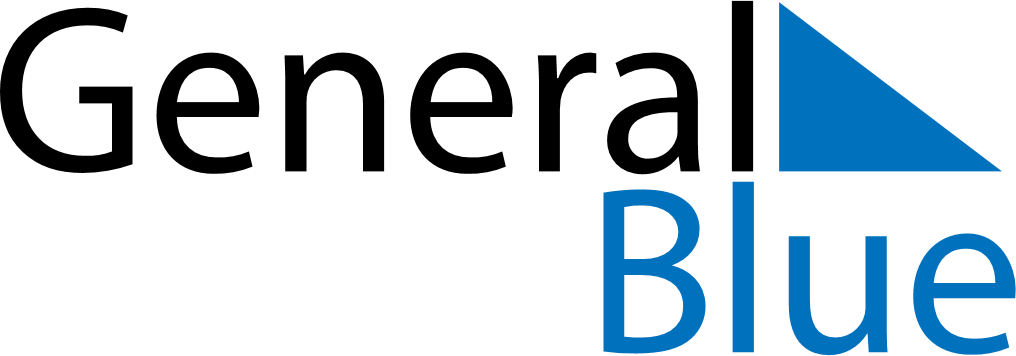 February 2019February 2019February 2019Cocos IslandsCocos IslandsMondayTuesdayWednesdayThursdayFridaySaturdaySunday12345678910Chinese New YearChinese New Year (2nd Day)111213141516171819202122232425262728